         ҠАРАР                                                                           ПОСТАНОВЛЕНИЕ « 23 » декабрь 2022 й.                               12/25                     «23» декабря 2022 г.О включении движимого имущества в состав казны сельского поселения Такарликовский сельсовет муниципального района Дюртюлинский район Республики Башкортостан	Руководствуясь ч. 6 ст. 43 Федерального закона от 06.10.2003  №131-ФЗ «Об общих принципах организации местного самоуправления в Российской Федерации», постановляю:Включить в состав казны сельского поселения Такарликовский сельсовет муниципального района Дюртюлинский район Республики Башкортостан  движимое имущество, указанное в приложении №1 к настоящему постановлению.Внести муниципальное имущество, указанное в пункте 1 настоящего постановления  в реестр муниципального имущества сельского поселения Такарликовский сельсовет муниципального района Дюртюлинский район Республики Башкортостан и предоставить данные в сектор по управлению имуществом администрации муниципального района Дюртюлинский район Республики Башкортостан по внесенным изменениям.	3. Контроль за исполнением настоящего постановления оставляю за собой. Глава сельского поселения                                                                  Р. Р. Гареев БАШКОРТОСТАН  РЕСПУБЛИКАҺЫДұртөйлө районы муниципальрайонынын Такарлик ауылсоветы ауыл биләмәһехакимиәтеАдрес: Иванай ауылы,  Комсомол урамы,3Тел., факс (34787) 3-62-16takarlik36282@mail.ru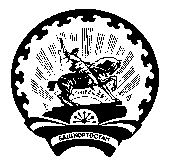                           Администрациясельского поселения Такарликовский сельсовет муниципального районаДюртюлинский район Республики БашкортостанАдрес: с. Иванаево, ул.  Комсомольская,3Тел., факс (34787)3-62-16takarlik36282@mail.ru